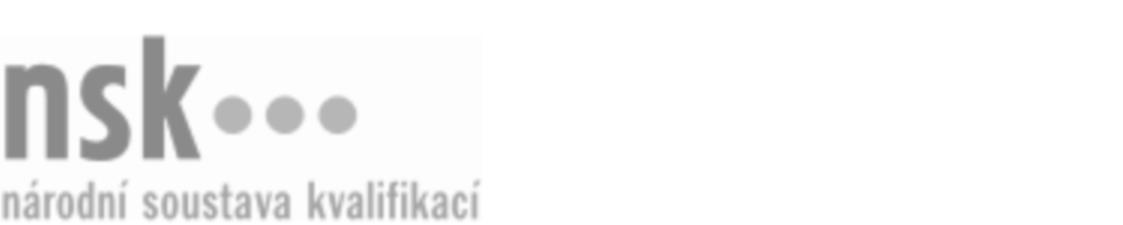 Kvalifikační standardKvalifikační standardKvalifikační standardKvalifikační standardKvalifikační standardKvalifikační standardKvalifikační standardKvalifikační standardStrojník/strojnice sklářských zařízení pro výrobu tyčí a trubic (kód: 28-042-H) Strojník/strojnice sklářských zařízení pro výrobu tyčí a trubic (kód: 28-042-H) Strojník/strojnice sklářských zařízení pro výrobu tyčí a trubic (kód: 28-042-H) Strojník/strojnice sklářských zařízení pro výrobu tyčí a trubic (kód: 28-042-H) Strojník/strojnice sklářských zařízení pro výrobu tyčí a trubic (kód: 28-042-H) Strojník/strojnice sklářských zařízení pro výrobu tyčí a trubic (kód: 28-042-H) Strojník/strojnice sklářských zařízení pro výrobu tyčí a trubic (kód: 28-042-H) Autorizující orgán:Ministerstvo průmyslu a obchoduMinisterstvo průmyslu a obchoduMinisterstvo průmyslu a obchoduMinisterstvo průmyslu a obchoduMinisterstvo průmyslu a obchoduMinisterstvo průmyslu a obchoduMinisterstvo průmyslu a obchoduMinisterstvo průmyslu a obchoduMinisterstvo průmyslu a obchoduMinisterstvo průmyslu a obchoduMinisterstvo průmyslu a obchoduMinisterstvo průmyslu a obchoduSkupina oborů:Technická chemie a chemie silikátů (kód: 28)Technická chemie a chemie silikátů (kód: 28)Technická chemie a chemie silikátů (kód: 28)Technická chemie a chemie silikátů (kód: 28)Technická chemie a chemie silikátů (kód: 28)Technická chemie a chemie silikátů (kód: 28)Týká se povolání:Strojník sklářských zařízení pro výrobu tyčí a trubicStrojník sklářských zařízení pro výrobu tyčí a trubicStrojník sklářských zařízení pro výrobu tyčí a trubicStrojník sklářských zařízení pro výrobu tyčí a trubicStrojník sklářských zařízení pro výrobu tyčí a trubicStrojník sklářských zařízení pro výrobu tyčí a trubicStrojník sklářských zařízení pro výrobu tyčí a trubicStrojník sklářských zařízení pro výrobu tyčí a trubicStrojník sklářských zařízení pro výrobu tyčí a trubicStrojník sklářských zařízení pro výrobu tyčí a trubicStrojník sklářských zařízení pro výrobu tyčí a trubicStrojník sklářských zařízení pro výrobu tyčí a trubicKvalifikační úroveň NSK - EQF:333333Odborná způsobilostOdborná způsobilostOdborná způsobilostOdborná způsobilostOdborná způsobilostOdborná způsobilostOdborná způsobilostNázevNázevNázevNázevNázevÚroveňÚroveňOrientace v normách a v technických a výtvarných podkladech pro výrobu a zpracování sklaOrientace v normách a v technických a výtvarných podkladech pro výrobu a zpracování sklaOrientace v normách a v technických a výtvarných podkladech pro výrobu a zpracování sklaOrientace v normách a v technických a výtvarných podkladech pro výrobu a zpracování sklaOrientace v normách a v technických a výtvarných podkladech pro výrobu a zpracování skla33Obsluha automatických a poloautomatických strojů linky výroby tyčí a trubicObsluha automatických a poloautomatických strojů linky výroby tyčí a trubicObsluha automatických a poloautomatických strojů linky výroby tyčí a trubicObsluha automatických a poloautomatických strojů linky výroby tyčí a trubicObsluha automatických a poloautomatických strojů linky výroby tyčí a trubic33Seřizování, údržba zařízení, strojů a pomůcek pro výrobu sklaSeřizování, údržba zařízení, strojů a pomůcek pro výrobu sklaSeřizování, údržba zařízení, strojů a pomůcek pro výrobu sklaSeřizování, údržba zařízení, strojů a pomůcek pro výrobu sklaSeřizování, údržba zařízení, strojů a pomůcek pro výrobu skla33Kontrola a dodržování technologických postupů ve sklářstvíKontrola a dodržování technologických postupů ve sklářstvíKontrola a dodržování technologických postupů ve sklářstvíKontrola a dodržování technologických postupů ve sklářstvíKontrola a dodržování technologických postupů ve sklářství33Strojník/strojnice sklářských zařízení pro výrobu tyčí a trubic,  29.03.2024 7:19:58Strojník/strojnice sklářských zařízení pro výrobu tyčí a trubic,  29.03.2024 7:19:58Strojník/strojnice sklářských zařízení pro výrobu tyčí a trubic,  29.03.2024 7:19:58Strojník/strojnice sklářských zařízení pro výrobu tyčí a trubic,  29.03.2024 7:19:58Strana 1 z 2Strana 1 z 2Kvalifikační standardKvalifikační standardKvalifikační standardKvalifikační standardKvalifikační standardKvalifikační standardKvalifikační standardKvalifikační standardPlatnost standarduPlatnost standarduPlatnost standarduPlatnost standarduPlatnost standarduPlatnost standarduPlatnost standarduStandard je platný od: 21.10.2022Standard je platný od: 21.10.2022Standard je platný od: 21.10.2022Standard je platný od: 21.10.2022Standard je platný od: 21.10.2022Standard je platný od: 21.10.2022Standard je platný od: 21.10.2022Strojník/strojnice sklářských zařízení pro výrobu tyčí a trubic,  29.03.2024 7:19:58Strojník/strojnice sklářských zařízení pro výrobu tyčí a trubic,  29.03.2024 7:19:58Strojník/strojnice sklářských zařízení pro výrobu tyčí a trubic,  29.03.2024 7:19:58Strojník/strojnice sklářských zařízení pro výrobu tyčí a trubic,  29.03.2024 7:19:58Strana 2 z 2Strana 2 z 2